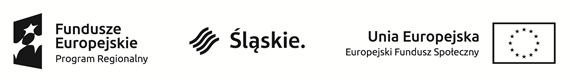 Załącznik nr 11 do Regulaminu przyznawania środków finansowych na założenie własnej działalności gospodarczejKARTA WERYFIKACJI FORMALNEJ WNIOSKU O PRZYZNANIE WSPARCIA POMOSTOWEGOPROJEKT „KROK DO PRZODU” nr RPSL.07.04.02-24-0BDF/20
Poddziałanie 7.4.2 Regionalnego Programu Operacyjnego Województwa Śląskiego na lata 2014-2020 - konkursImię i nazwisko Oceniającego: ..................................................................................... Data i podpis: .............................................................................Numer referencyjny wniosku/KOD INDYWIDUALNY Nazwa Beneficjenta:Muzeum Górnictwa Węglowego w ZabrzuMuzeum Górnictwa Węglowego w ZabrzuMuzeum Górnictwa Węglowego w ZabrzuMuzeum Górnictwa Węglowego w ZabrzuNazwa WnioskodawcyDECYZJATAKNIENIE DOTYCZYZŁOŻONO Z POPRZEDNIM WNIOSKIEMKompletność wniosku Wszystkie wymagane punkty we wniosku są wypełnioneWniosek jest podpisany przez uprawnioną osobęKompletność załączników1. oświadczenie o wysokości otrzymanej pomocy de minimis w bieżącym roku podatkowym i okresie poprzedzających go 2 lat podatkowych wraz z zaświadczeniami dokumentującymi jej otrzymanie / lub oświadczenie o nieskorzystaniu z pomocy de minimis2. formularz informacji przedstawianych przy ubieganiu się o pomoc de minimis3. harmonogram rzeczowo-finansowy wydatków do objęcia podstawowym/przedłużonym finansowym wsparciem pomostowym , zgodnie ze wzorem4. oświadczenie o niezawieszeniu bądź wyrejestrowaniudziałalności gospodarczej (dot. wsparcia pomostowegofinansowego przedłużonego)III.Kwalifikowalność1. Uczestnik/Uczestniczka projektu kwalifikuje się2. Wnioskowana wysokość wsparcia nie przekracza 2 600,00 PLNWyniki pierwszej oceny formalnejCzy wniosek spełnia wymogi formalne i może zostać przekazany do oceny merytorycznejBraki formalne, które należy uzupełnić (jeśli dotyczy):Wyniki drugiej oceny formalnej (wypełnia się wyłącznie w przypadku skierowania wniosku do uzupełnienia po pierwszej ocenie formalnej)Czy uzupełnione zostały wykazane braki formalneCzy wniosek może zostać skierowany na ocenę merytoryczną